§409.  Powers and duties of the commission(CONTAINS TEXT WITH VARYING EFFECTIVE DATES)1.  Operation and administration; rules.  The commission shall have the power and it shall be its duty to operate and administer Tri-state Lotto and to promulgate rules governing the establishment and operation thereof, including, but not limited to, the following topics:A.  (TEXT EFFECTIVE UNTIL CONTINGENCY:  See PL 1987, c. 566, §2) The type of lottery to be conducted;  [PL 1983, c. 732, §1 (NEW).]A.  (TEXT EFFECTIVE ON CONTINGENCY:  See PL 1987, c. 566, §2) The type of lottery to be conducted, except that the game shall have no more than 36 numbers from which 6 are to be selected;  [PL 1987, c. 566, §§1, 2 (AMD); PL 2015, c. 494, Pt. C, §3 (AFF).]B.  The price of the tickets sold under the authority of this chapter or chapter 14‑A;  [PL 2013, c. 352, §6 (AMD).]C.  The number and sizes of the prizes on the winning tickets;  [PL 1983, c. 732, §1 (NEW).]D.  The manner of selecting the winning tickets and paying the prizes;  [PL 1983, c. 732, §1 (NEW).]E.  The frequency of the drawings or selections of winning tickets for lottery games administered under this chapter or chapter 14‑A;  [PL 2013, c. 352, §7 (AMD).]F.  The type or types of locations at which tickets may be sold;  [PL 1983, c. 732, §1 (NEW).]G.  The method to be used in selling tickets;  [PL 1983, c. 732, §1 (NEW).]H.  The compensation required to be paid to Tri-state Lotto sales agents in order to assure adequate availability of tickets and public convenience in purchasing tickets; and  [PL 1983, c. 732, §1 (NEW).]I.  The development of an internal security plan designed to prevent player fraud.  [PL 1983, c. 732, §1 (NEW).][PL 2013, c. 352, §§6, 7 (AMD).]1-A.  Rules; exemption.  Rules adopted under subsection 1 are not subject to the Maine Administrative Procedure Act.[PL 2013, c. 352, §8 (NEW).]2.  Licensed sales agents. [PL 2011, c. 310, §12 (RP).]3.  Reports.  The commission shall make monthly and year-end reports to the commissions of the party states, which shall include a full and complete statement of Tri-state Lotto revenues, prize disbursements and other expenses, and any other information the party states may require.[PL 1983, c. 732, §1 (NEW).]4.  Audits.  All Tri-state Lotto accounts and transactions shall be subject to annual post audits conducted by independent auditors retained by the commission for this purpose.[PL 1983, c. 732, §1 (NEW).]5.  Corporate seal; contractual powers.  In addition to the powers enumerated in this section, the commission may adopt a corporate seal and enter into contracts, including, but not limited to, contracts with other governments or agencies, to hire, lease, acquire and dispose of property to the extent necessary to carry out its functions, powers and duties as set forth in this chapter and to expend or authorize expenditures of moneys for the purpose of operating Tri-state Lotto pursuant to this compact.  The party states each shall have the right to require such audit as that state may from time to time consider proper.[PL 1983, c. 732, §1 (NEW).]6.  Additional powers.  The commission also shall have such additional powers, incidental to the express powers granted to it by this compact, as may be necessary or proper for the effective performance of its functions.[PL 1983, c. 732, §1 (NEW).]SECTION HISTORYPL 1983, c. 732, §1 (NEW). PL 1987, c. 566, §§1,2 (AMD). PL 2011, c. 310, §12 (AMD). PL 2013, c. 352, §§6-8 (AMD). PL 2015, c. 494, Pt. C, §3 (AFF). The State of Maine claims a copyright in its codified statutes. If you intend to republish this material, we require that you include the following disclaimer in your publication:All copyrights and other rights to statutory text are reserved by the State of Maine. The text included in this publication reflects changes made through the First Regular and First Special Session of the 131st Maine Legislature and is current through November 1, 2023
                    . The text is subject to change without notice. It is a version that has not been officially certified by the Secretary of State. Refer to the Maine Revised Statutes Annotated and supplements for certified text.
                The Office of the Revisor of Statutes also requests that you send us one copy of any statutory publication you may produce. Our goal is not to restrict publishing activity, but to keep track of who is publishing what, to identify any needless duplication and to preserve the State's copyright rights.PLEASE NOTE: The Revisor's Office cannot perform research for or provide legal advice or interpretation of Maine law to the public. If you need legal assistance, please contact a qualified attorney.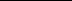 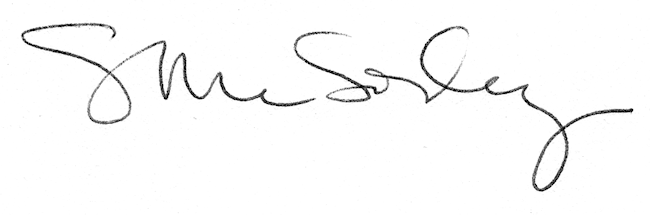 